Lied: HeksensoepHAHAHA HIEHIEHIELust jij pap met Broccoli?HAHAHA HIEHIEHIEMosterd op de salami!Blubberpap en spinnensoepHeksen lusten vieze troepKikkerdril en drakenworstHet liefst van al met zwarte korstHAHAHA HIEHIEHIELust jij pap met Broccoli?HAHAHA HIEHIEHIEMosterd op de salami!Koeienvlaai en heksensnotAlles doen ze in de potPruimensoep en kippenkopHeksen eten alles op!HAHAHA HIEHIEHIELust jij pap met Broccoli?HAHAHA HIEHIEHIE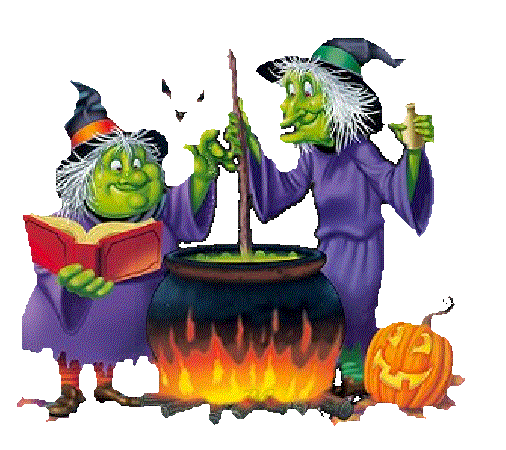 Mosterd op de salami! 